PHIL 3401: Metaphysics			     Professor Saam Trivedi Tuesdays and Thursdays 9:05-10:45 AM		Fall 2020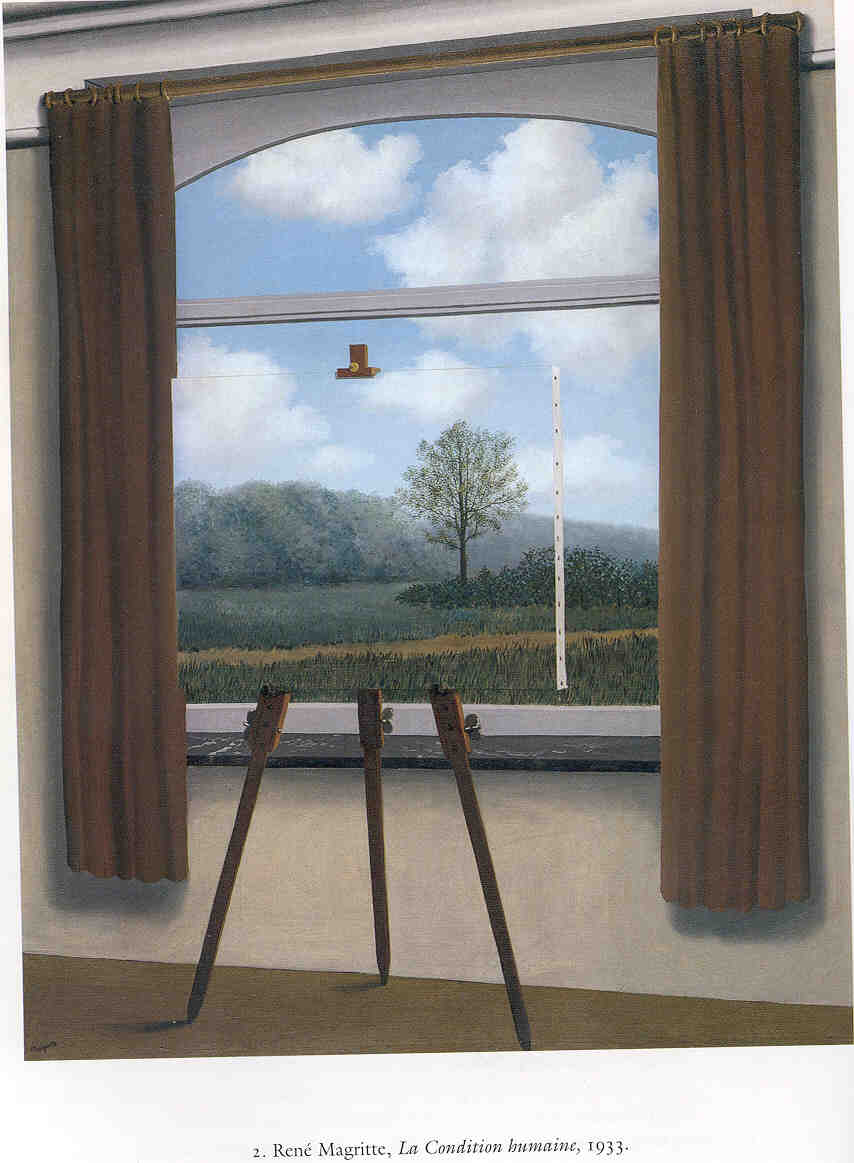 Metaphysics, broadly understood as the study of reality, is often described as being at the abstract heart of Philosophy, with important connections to other branches of Philosophy, including epistemology; logic; the philosophies of mind, language, and science; ethics; and aesthetics.  In this class, we will discuss some central issues in contemporary analytic metaphysics such as ontology, identity, properties, and causation.  Both classic and contemporary readings will be used.  